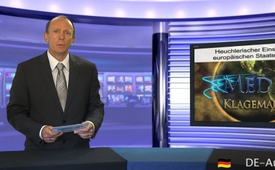 Heuchlerischer Einsatz der europäischen Staaten in Mali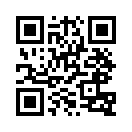 Am 28. Februar 2013 entschied
der Deutsche Bundestag
über die Ausweitung des militärischen
Engagements der Bundeswehr
in Mali...Am 28. Februar 2013 entschied
der Deutsche Bundestag
über die Ausweitung des militärischen
Engagements der Bundeswehr
in Mali. In einer
mutigen Rede sprach der Abgeordnete
des belgischen Parlaments,
Laurent Louis, am 17.
Januar 2013 über die Hintergründe
und Ursachen der Unruhen
im Nahen Osten und über
das Eingreifen westlicher Staaten.
Er hat die Machenschaften
der westeuropäischen Politiker
gebrandmarkt, mit der sie den
militärischen Einsatz rechtfertigen.
Nicht der Kampf gegen
die Djihadisten*, die im Sinne
einer Bedrohung der europäischen
Staaten als Grund für
den militärischen Einsatz herhalten
müssen, sei das wahre
Ziel. Der Zweck sei, China zu
bekämpfen und die Position
der USA in Nordafrika zu stärken.
Nach Beendigung des
Krieges, so Laurent Louis, würden
die Franzosen die militärischen
Basen in Mali behalten
und den Amerikanern helfen,
ihre Position in Afrika auszubauen.
Die Präsenz der Franzosen
würde garantieren, dass
sich westliche Unternehmen,
wie z.B. die AREVA-Gruppe,
die Reichtümer des Landes –
Gold und Uran – unrechtmässig
aneignen, um das malische
Volk seiner Rohstoffe und seines
Wohlstandes in neokolonialistischer
Manier zu berauben.
Wo sind in unseren Parlamenten
Politiker, die dem Volk endlich
reinen Wein einschenken
und die den Medien und den
Entscheidungsträgern die Maske
vom Gesicht reißen?
*Das sind heilige Krieger des Islam und
radikale Islamisten.von addQuellen:TimeToDo.ch vom 30.1.2013, Mutige Menschen - Tolle Menschen die bewegen www.youtube.com/watch?v=UjrnpehiXA8www.voltairenet.org/article177439.htmlhttp://de.rian.ru/security_and_military/20130301/265636106.htmlDas könnte Sie auch interessieren:---Kla.TV – Die anderen Nachrichten ... frei – unabhängig – unzensiert ...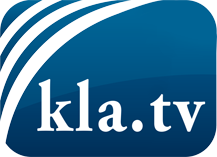 was die Medien nicht verschweigen sollten ...wenig Gehörtes vom Volk, für das Volk ...tägliche News ab 19:45 Uhr auf www.kla.tvDranbleiben lohnt sich!Kostenloses Abonnement mit wöchentlichen News per E-Mail erhalten Sie unter: www.kla.tv/aboSicherheitshinweis:Gegenstimmen werden leider immer weiter zensiert und unterdrückt. Solange wir nicht gemäß den Interessen und Ideologien der Systempresse berichten, müssen wir jederzeit damit rechnen, dass Vorwände gesucht werden, um Kla.TV zu sperren oder zu schaden.Vernetzen Sie sich darum heute noch internetunabhängig!
Klicken Sie hier: www.kla.tv/vernetzungLizenz:    Creative Commons-Lizenz mit Namensnennung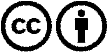 Verbreitung und Wiederaufbereitung ist mit Namensnennung erwünscht! Das Material darf jedoch nicht aus dem Kontext gerissen präsentiert werden. Mit öffentlichen Geldern (GEZ, Serafe, GIS, ...) finanzierte Institutionen ist die Verwendung ohne Rückfrage untersagt. Verstöße können strafrechtlich verfolgt werden.